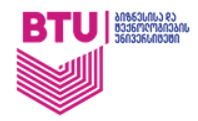 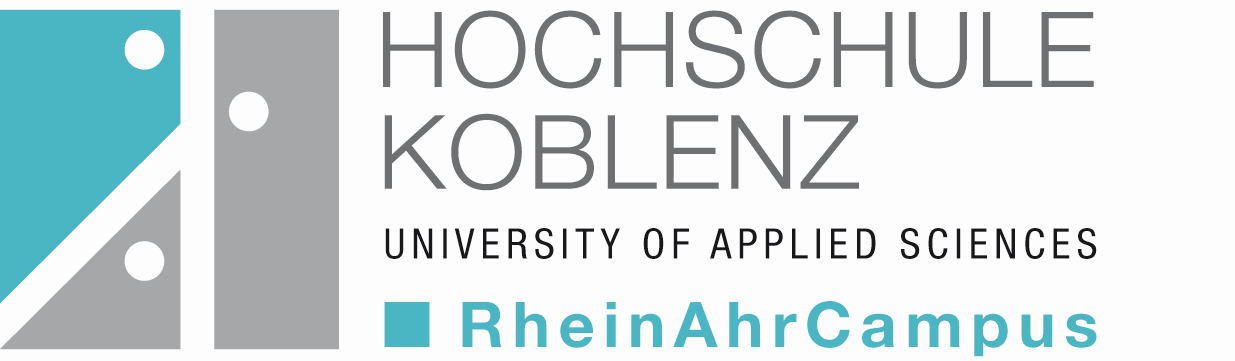 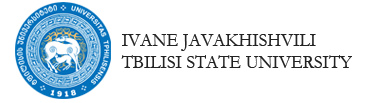 Summer School 2022 in TbilisiEthical Decision Making in a disruptive WorldCooperating UniversitiesUniversity of Applied Sciences Koblenz (HS-KO), RheinAhrCampus Remagen, Faculty of Business and Social Sciences Ivane Javakhishvili Tbilisi State University (TSU), Faculty of Economics and Business (Host)Business and Technology University, Tbilisi (BTU) (Host)Program Students from Georgia and Germany will learn about the contexts of ethical decision-making in business on both a global and local level during the Caucasus Summer School. In courses specially designed for this program, they will be taught by lecturers from the participating universities to expand their knowledge on this topic. Participants will be involved in international teamwork and gain first-hand insights into Georgian companies and organizations. They have the opportunity to experience the challenges of decision-making in complex transnational, national and local contexts.Caucasus Summer School 2022 - Schedule Online Platform OLAT: https://olat.vcrp.de/url/RepositoryEntry/3848833317Access Code: Tbilisi2022Practice Projects:1. Tegeta Motors, https://www.tegetamotors.ge/en/ Tegeta Motors is a Georgian holding company. Registered in 1995 under the name of AUTOEXPORT LLC, today is one of the largest and most powerful organizations in Georgia with 9 daughter companies and up to 2,000 employees. A leader in the automotive products’ and services’ industry. In addition to Georgia, the company is successfully represented in the Transcaucasian market.2. Agronnect , https://agronnect.com/, Agronnect is the world's digital agricultural work marketplace where farmers of all sizes and professional agronomists from around the world meet to take farming to better farming.3. Biochimpharm, https://biochimpharm.ge/en/, Biochimpharm is a biotechnology company engaged in research, development and commercialization of phages. For decades they have been deployed bacteriophage technology to create natural, safe and effective preparations. Their products are effectively used for treatment and prevention of infections caused by resistant bacteria for many years.4. Tbilisi Pride, https://tbilisipride.ge/, Tbilisi Pride represents the union of LGBTQ people and allies, which organizes the annual pride week in Tbilisi, advocates for policy changes and carries out social campaigns, strives for human rights of lesbian, gay, bisexual, transgender and queer people.Date TimeProgrammNotesFr. 02.09.Arriving (students + lecturers from Germany)01.09., 15.25: S. Arya02.09., 03.55: G. Wolff/M. Stülb/A. Pielen/E. Figgen02. 09., 17.00: G. Koc02.09.,  ?  S. LammichHotel: IBIS Budget Tbilisi Center,22 G. Akhvlediani St. 0108, Tbilisi, GeorgiaPhone: + 995 322 15 88 88Sa. 03.09.12.0018.00Guided City Tour (organized by students from Georgia) - Meeting Point: IBIS HotelFirst Get Together (Welcome Diner)Adress: Students from Georgia, who spent a semester at RhineAhrCampus, join in So. 04.09.Excursion to Mtskheta and Uplistsikhe – Meeting Point: IBIS HotelMo. 05.09.10.0011.0012.0013.0014.3016.0017.00Opening session at TSU (host)Welcome notes from the organizing committee and the host universities (Prof. Gaganidze (Dean), Prof. Todadze (Vice Rector), Prof. Sharvashidze (Rector),Introduction to the program (Prof. Dr. Magdalena Stülb, Dr. Gabriele Wolff)Lunch BreakLecture: Ethics of Work (Dr. Gabriele Wolff)Lecture: Social Sustainability: Antidiscrimination and Workforce Diversity in Georgia (Sofiko Dzhvarsheishvili, TSU)Guided Group Work: Creating Synergies in Culturally Diverse Teams (Prof. Dr. Magdalena Stülb)EndContact: Ucha Gogritchiani, ucha.gogritchiani@tsu.gephone: +995577253097Adress: TSU, Main BuildingIlia Tchavchavadze Street 1, Room 301Di. 06.09.10.0011.15 12.3013.3015.0017.00Lecture Day at BTULecture: Sustainability and Work (Tamar Kbiladze, BTU)Lecture: Gender and Equality – Global Challenges (Dr. Güneş Koç)Lunch BreakLecture: Ethical Decision Making in Companies (Dr. Gabriele Wolff)Introduction to Qualitative Research Methods (Prof. Magdalena Stülb)Endcontact:  Ani Chelishvili ani.chelishvili@btu.edu.gephone: Adress:Business and Technology University, Tbilisi 0162I. Chavchavadze Avenue N82Mi. 07.09.10.0016.00Practice Project Day in CompaniesStudent-teams visit companies in TbilisiBTU, Staff Training: Intercultural Communication (Prof. Stülb) (participants: BTU Staff)Practice Partners: 1. Tegeta Motors 2. Agronnect3. Biochimpharm 4. Tbilisi Pride Do.08.09. 10.00
14.00Excursion: Georgia Innovation and Technology CenterPractice Project Day in CompaniesStudent-teams visit companies in Tbilisi and evaluate their findingsFr. 09.09.10.0014.00Final Day at BTUStudent-teams prepare their final presentationsClosing Event: Presentation of ResultsPresentation of Certificates(contact: Ani Chelishvili)GuestsGebhard Reul (DAAD),German Embassy, Cultural Department,Practice PartnerRepresentatives of universitiesSa. 10.09.Excursion to Kasbeki (Telawi and Kvareli-Region)So. 11.09.Excursion to the Ethnografic Museum in Tbilisi or National Museum GeorgiaMo. 12.09.Departure